                     US Loan Request Form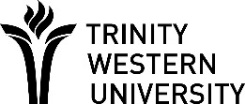 (PLUS Loan)Borrower Information:Section 1: Required Forms and Information1. Have you completed your 2019/20 PLUS Loan application?                                                                       Yes_____________________________________________________________________________________2. Have you completed a 2019/20 Master Promissory Note (MPN)?                                                           Yes_____________________________________________________________________________________3. Have you completed your Funds Release and Agreement Form?                                                               YesSee Page 5_____________________________________________________________________________________3. What is your loan period?                                                                      Fall 2019                                      Spring 2020 Select terms for which your student is attending TWUFor summer loan options, please contact the Financial Aid Office._____________________________________________________________________________________4. Choose one:__ I am requesting the maximum amount of PLUS Loan funding.__ I am requesting a total loan amount of $_______________. _____________________________________________________________________________________Section 2: Maintaining Eligibility1. PLUS Loan Limits: Direct PLUS Loans are unsubsidized. Loans disbursed on or after July 1, 2018 and before July 1, 2019 have an interest rate of 7.6%. This is a fixed interest rate for the life of the loan. The maximum PLUS loan amount you can borrow is TWU’s cost of attendance minus any other financial assistance your dependent receives. The interest rate on Undergraduate Direct Subsidized/Unsubsidized Loans is 5.05% and 6.6% for Graduate Unsubsidized Direct Loans. The TWU Financial Aid Office strongly recommends applying for a Direct Subsidized/Unsubsidized Loan first, and supplementing it with a PLUS loan if additional funding is necessary. 2. Program Eligibility: The following TWU programs are ineligible for the Direct Loan program:BA and MA in LinguisticsMA in Applied Linguistics and ExegesisMA TESOL (Online Only)BSc. And MA in NursingLaurentian Leadership Centre ProgramsPYP and PDP ProgramsFor the eligibility status of other graduate and seminary programs, please contact the Financial Aid Office.3. Registration: Undergraduate students must be registered in a minimum of 6 semester hours at TWU to qualify for the Direct Loan program. Graduate students must be registered in a minimum of 5 semester hours. Courses taken at other institutions will not be considered when reviewing registration requirements.4. Ineligible Courses: Online courses, correspondence courses, distance education courses and directed studies are all ineligible for Direct Loans. Linguistics classes are also ineligible (if considering TESOL-related courses, please contact the Financial Aid Office.).If a student has an ineligible course on their TWU record going towards their current program, they are ineligible for any future Direct Loan funding. If an ineligible class is added during a current loan period, they will be required to pay back the disbursement. 5. Satisfactory Academic Progress: The US Department of Education requires institutions of higher education to establish minimum standards of satisfactory academic progress for students receiving federal student financial assistance. Satisfactory Academic Progress (SAP) means that a student is steadily progressing in a positive manner toward the fulfillment of degree requirements. As such, students are required to maintain a minimum GPA of 2.0 and pass a minimum of 67% of courses attempted. For more information, see the Satisfactory Academic Progress Policy, available on TWU’s U.S. Direct Loan page. 6. Withdrawal – Return of Title IV Funds (U.S. Federal Direct Loan Funds: Students are required to notify TWU of their intent to cease attendance or of their intent to withdraw all classes prior to completing 60% of the disbursal period. Should the U.S. Department of Education require TWU to return all or a portion of the Title IV funds disbursed during the incomplete semester, TWU may withdraw the funds required from the withdrawn student’s TWU student account.For more information, refer to TWU’s Title IV Withdrawal Policy, available on TWU’s U.S. Direct Loan page.7. Programs Located in the United States: Programs or courses offered by foreign institutions that are – in whole or in part – located in the United States are not eligible for participation in the Direct Loan program. Students will no longer be eligible for any Direct Loan funding towards the same TWU program if they partake in any research, internship, externship and/or special studies in the United States.8. Exchange/Study Abroad: Exchange/study abroad terms may be eligible for Direct Loan funding. Among other criteria, the host school must be Title IV eligible (check the Federal School Code list). Students considering an exchange/study abroad term must confirm eligibility with the TWU Financial Aid Office prior to registration. 9. Changes/Updates to Information: It is students’ responsibility to notify TWU’s Financial Aid Office of any changes to their financial, marital or residency status. Additionally, students are required to keep up-to-date contact information with other offices of TWU, the U.S. Department of Education and their loan servicer.Section 3: Consent to Collect and Disclose Personal Information1. The information related to this funding is collected under the authority of the University Act (RSBC 1996 c.468 s. 27 (4)(a)). By submitting your U.S. Loan Request form, you give consent to the Trinity Western University’s Financial Aid Office to collect personal information from TWU departments for the purposes of authenticating or supporting an application for funding.2. Pursuant to Section 33.1 (1)(b) of Freedom of Information and Protection of Privacy Act (RSBC 1996,. c. 165), you give your consent to the Trinity Western University’s Financial Aid Office to disclose your personal information under the terms and conditions noted below:The personal information to be disclosed is as follows:Any and all documentation required for your reassessment calculation of fundingThe personal information may also be disclosed to the following persons:Any individuals authorized to audit Trinity Western University’s Direct Loan programOther Trinity Western University departments as required_____________________________________________________________________________________Section 4: Borrower Signature1. I have completed Section 1 of my U.S Direct PLUS Loan Request Form, and I hereby state that all information provided is true, accurate and complete to the best of my knowledge at the time of application. I hereby acknowledge that this information will be used by Trinity Western University’s Financial Aid Office to determine my eligibility for the U.S. Direct Loan Program.__________________________________________           _____________________________  Borrower’s Signature                                                                  Date           2. I have read Section 2 of my U.S. Loan Request Form. I understand my dependent’s responsibilities in maintaining eligibility for the Direct Loan program. __________________________________________           _____________________________  Borrower’s Signature                                                                  Date           3. I have read Section 3 of my U.S. Loan Request Form. I hereby give my consent for Trinity Western University’s Financial Aid Office to disclose my relevant personal information to third parties as outlined in Section 3.__________________________________________           _____________________________  Borrower’s Signature                                                                  Date           Section 5: Funds Release and Agreement FormUnder the William D. Ford Federal Direct Loan Program, when you apply for a Parent PLUS loan, funds will be sent directly to Trinity Western University via wire transfer. By signing below, you authorize Trinity Western University to deposit funds into your dependent’s student account. Should there be any credit balance remaining, you can either authorize your dependent to be refunded any credit balance to pay for their external expenses, OR you can ask that any credit balance be sent directly to you. Please sign ONE of the following agreements:I agree to the terms and conditions as listed above. I authorize my son/daughter to take out any credit balance created by my Parent PLUS Loan. Should I decide to terminate my agreement to this authorization, I will submit the change in writing to the Financial Aid Office. Signature: ______________________________ Date signed: ____________________ Parent Name: ____________________________________________________________ Dependent Name: _________________________________________ Dependent Student ID Number: _____________________________ORI agree to the terms and conditions as listed above.  However, I do NOT authorize my dependent access to any excess funds created by the Parent PLUS Loan.  Should I decide to terminate my agreement to this authorization, I will submit the change in writing to the Financial Aid Office.Signature: ______________________________ Date signed: ____________________ Parent Name: ____________________________________________________________ Dependent Name: _________________________________________ Dependent Student ID Number: _____________________________